Занятие объединения «Шахматы» 03.02.2022Тема: «Решение шахматных задач»Мат в 1 ход Шахматные задачи: мат в 1 ход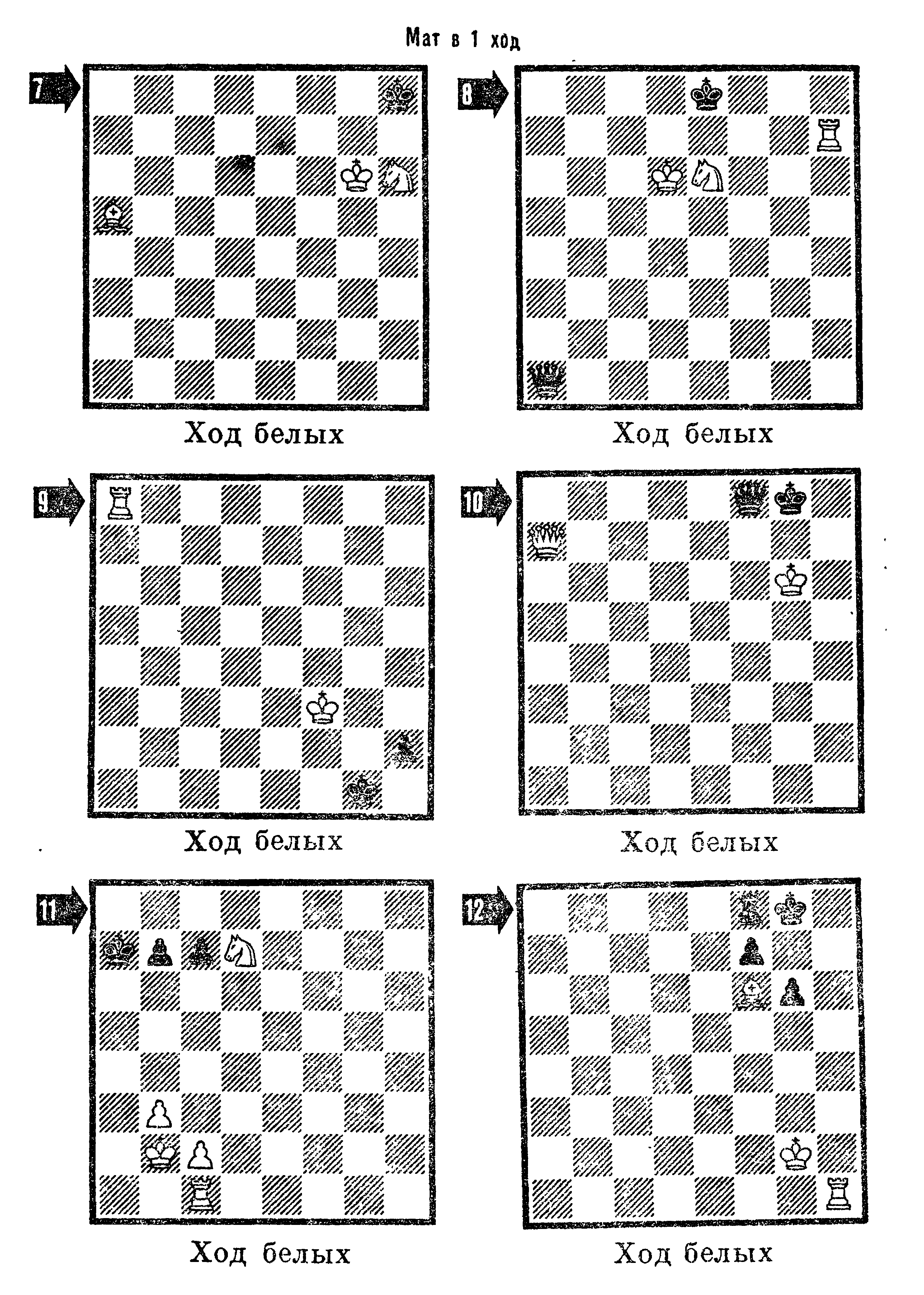 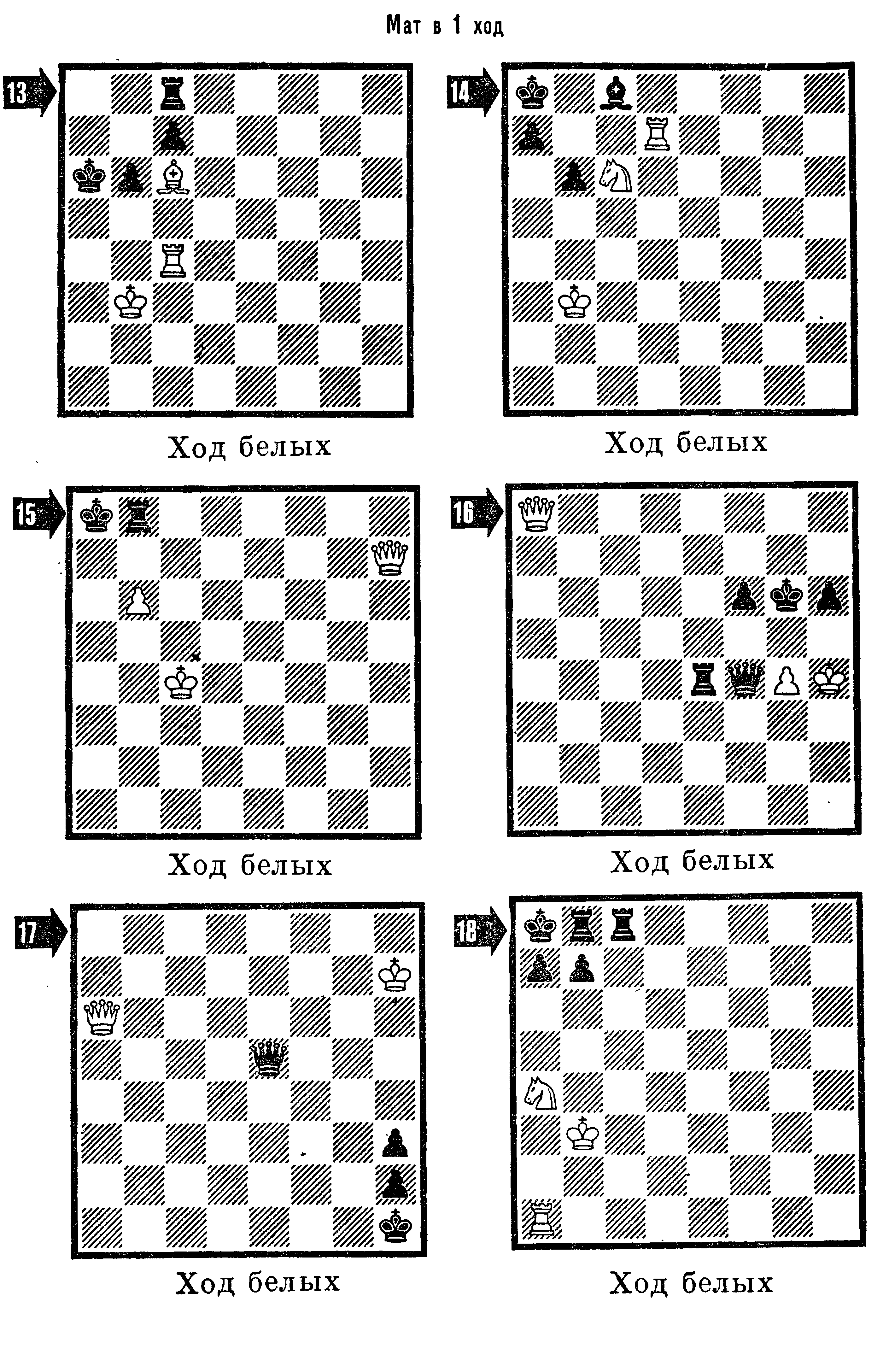 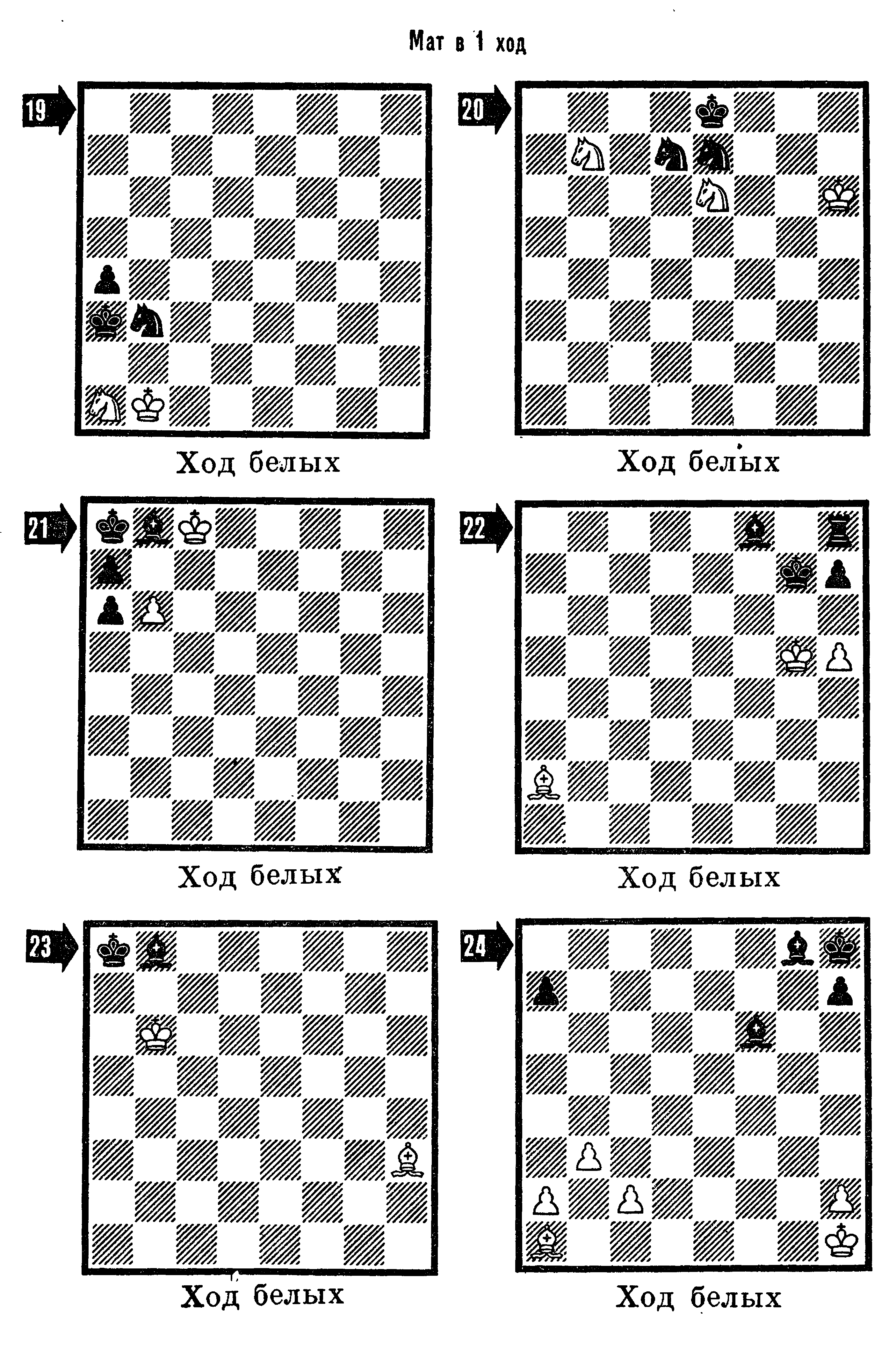 Тест 11. Какая страна родина шахмат?А) Россия; В) Индия;Б) Китай; Г) Тува.2. Сколько полей на шахматной доске?А) 48; В) 50;Б) 64; Г) 16.3. Что такое диаграмма?А) Начальная позиция; В) Материальное преимущество;Б) Запись шахматной игры; Г) Печатное изображение шахматной игры.4. Найди среди фигур тяжелую фигуру:А) Конь; В) Ладья;Б) Слон; Г) Пешка.5. Назови среди фигур легкую фигуру:А) Ферзь; В) Слон;Б) Пешка; Г) Ладья.6. Назови среди фигур фигуру, которая ходит только вперед:А) Король; В) Пешка;Б) Конь; Г) Ферзь.7. Назови среди фигур единственную фигуру, которая может перепрыгивать через свои и чужие фигуры:А) Слон; В) Пешка;Б) Конь; Г) Ферзь.8. Стадия шахматной партии, где главная цель - проведение пешек в ферзи:А) Миттельшпиль; В) Дебют;Б) Эндшпиль; Г) Начальная позиция.9. Назови среди фигур фигуру, которая отличается исключительной маневренностью:А) Король; В) Конь;Б) Ферзь; Г) Слон.10. Запись шахматной партии называется:А) Позиция; В) Нотация;Б) Дневник; Г) Запись.11. Нападение на короля называется:А) Мат; В) Пат;Б) Ничья; Г) Шах.12. Укажи три способа защиты от шаха:А) Уничтожить фигуру, объявившую мат; В) Уйти от шаха;Б) Объявить перемирие; Г) Закрыться от шаха другой фигурой.13. Как называется шах, от которого нет защиты:А) Ничья; В) Пат;Б) Рокировка; Г) Мат.14. Когда невозможна рокировка?А) Король и ладья уже ходили;Б) Король не находится под шахом;В) Король в результате рокировки не попадает под шах;Г) Между ладьей и королем не находятся другие фигуры.15. Какая шахматная фигура равноценна слону:А) Пешка; В) Ладья;Б) Ферзь; Г) Конь.16. Ценность ферзя примерно равна:А) Слону и коню; В) Двум ладьям;Б) Ладье и двум пешкам; Г) Пяти пешкам.Электронная почта: cduttroslavl@mail.ruТелефон для смс или whatsapp: +79107101525